Προεκλογική εκδήλωση της ΟΚΔΕ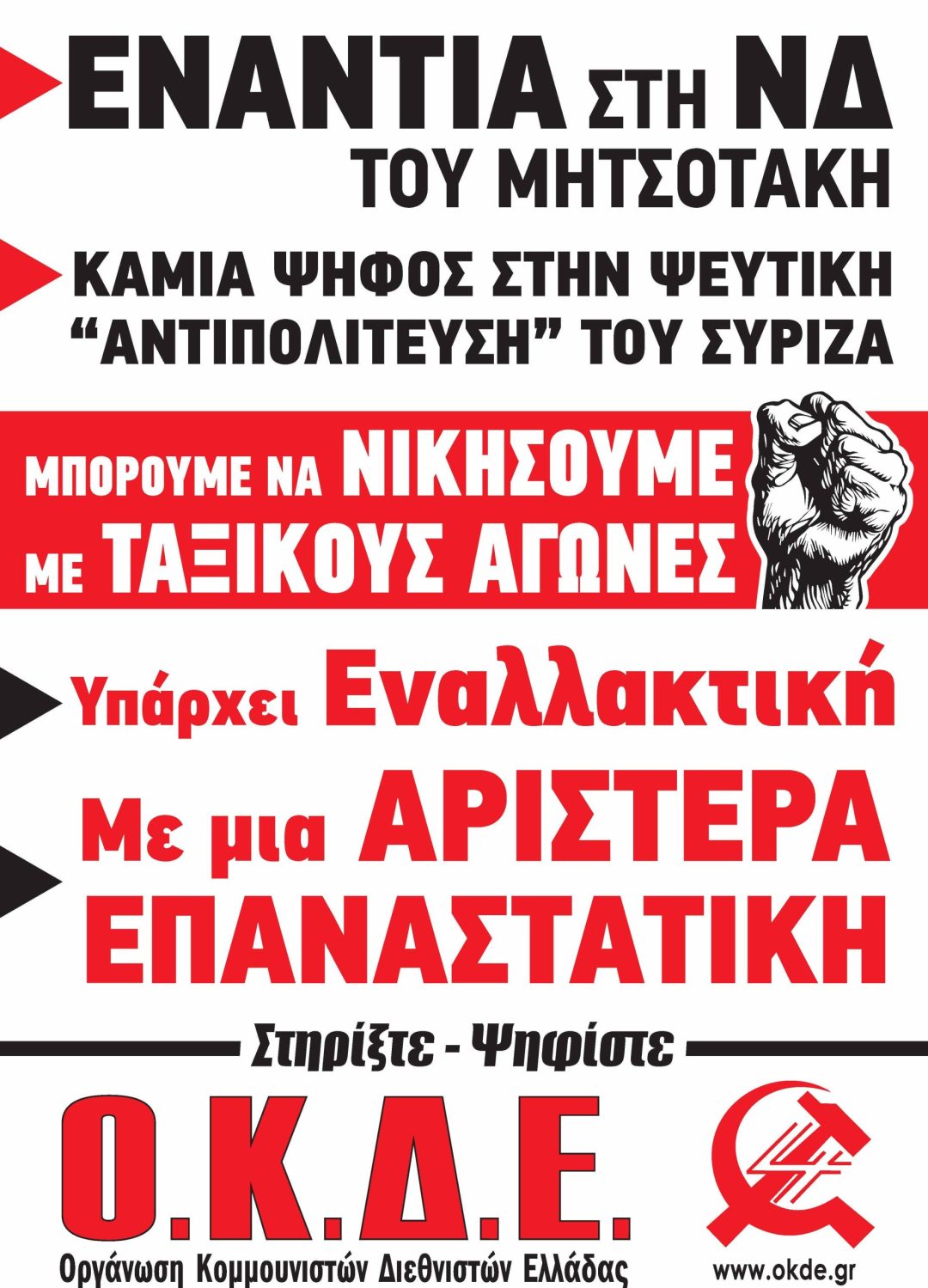 ΔΕΥΤΕΡΑ 19 ΙΟΥΝΙΟΥ στις 19.30στη ΜΙΚΡΗ ΑΙΘΟΥΣΑ του ΜΕΛΙΝΑ ΜΕΡΚΟΥΡΗΟμιλήτρια: Μαρία Κτιστάκη